Summary of Legislation: Under current harassment law, a tenant has to show that an owner committed one of the enumerated harassing acts or omissions and that such act or omission caused or was intended to cause such tenant to vacate the dwelling or waive any rights. Proposed Intro. No. 1530-A would create a rebuttable presumption of tenant harassment whenever a residential property owner commits at least one of the enumerated acts or omissions that qualifies as harassment, thus eliminating the proof of intent requirement. Effective Date: This local law would take effect 120 days after it becomes law, except that the Commissioner of Housing Preservation and Development (HPD) may take such measures as are necessary for its implementation, including the promulgation of rules, before such effective date.Fiscal Year In Which Full Fiscal Impact Anticipated: Fiscal 2018Fiscal Impact Statement:Impact on Revenues:  It is estimated that there would be no impact on revenues resulting from the enactment of this legislation. Impact on Expenditures: It is anticipated that there would be no impact on expenditures resulting from the enactment of this legislation because existing resources would be used by HPD to implement the provisions of this local law. Source of Funds To Cover Estimated Costs: Not applicable. Source of Information:  New York City Council Finance Division	Estimate Prepared by:	Sarah Gastelum, Principal Legislative Financial Analyst Estimated Reviewed by:	Chima Obichere, Unit Head 				Nathan Toth, Deputy Director				Rebecca Chasan, Counsel Legislative History: This legislation was introduced to the full Council on April 5, 2017 as Intro. No. 1530 and was referred to the Committee on Housing and Buildings (Committee). A hearing was held by the Committee on April 19, 2017, and the bill was laid over. The legislation was subsequently amended, and the amended version, Proposed Intro. No. 1530-A, will be considered by the Committee on August 8, 2017. Following a successful Committee vote, the bill will be submitted to the full Council for a vote on August 9, 2017. Date Prepared: August 2, 2017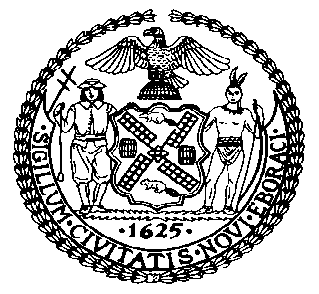 The Council of the City of New YorkFinance DivisionLatonia McKinney, DirectorFiscal Impact StatementProposed Intro. No: 1530-ACommittee: Housing and BuildingsTitle: A Local Law to amend the administrative code of the city of New York, in relation to creating a rebuttable presumption regarding harassmentSponsors: The Speaker (Council Member Mark-Viverito) and Council Members Rosenthal, Dromm, Levine, Menchaca and LevinEffective FY18FY Succeeding Effective FY19Full Fiscal Impact FY19Revenues$0$0$0Expenditures$0$0$0Net$0$0$0